Цель: показать ценности семьи и нравственные основы, на которых строится семья; формировать представление о психологических особенностях семьи, помочь в осознании семейных ценностей; создать информационное поле о благополучной семье.Задачи: привитие навыков осмысления семейных ценностей, традиций, особенностей каждой ячейки общества;развить интерес к родословной своей семьи, понимания родных и близких людей и уважительного отношения к ним.воспитывать чувство гордости за свою семью.Подготовка к игре. В игре принимают участие 2 команды, в каждой команде по 5 человек. Данный конкурс проводится как игра- викторина.Назначаются один помощника для подготовки и проведения игры (независимый эксперт)Продолжительность игры: 45 минут. Ход мероприятия: 1-ведущии: Қайырлы күн, құрметті ұстаздар мен оқушылар!2-ведущии: Добрый день уважаемые преподаватели и студенты!1-ведущии: «Отбасы және отбасылық құндылықтар» атты іс-шарамызға қошкелдіңіздер!2-ведущии:Сегодня мы встретились здесь, чтобы провести конкурс среди студентов группы УА-15-9 и УА-16-9 на тему «Семья и семейные ценности».1-ведущии: Отбасы – адамзат қоғамының ең шағын бейнесі. Қоғамда отбасы екі қызмет атқарады, оның бірі – дүниеге ұрпақ әкелу, екіншісі – дүниеге келген сәбиді тәндік жағынан жетілдіріп, оны тұлға ретінде қалыптастыру.2-Ведущии: Семья – самое главное в жизни для каждого из нас. Семья – это близкие и родные люди, те, кого мы любим, с кого берем пример, о ком заботимся, кому желаем добра и счастья. Именно в семье мы учимся любви, ответственности, заботе и уважению.1-Ведущии: Отбасы – сыйластық, жарастықорнаған орта. Отбасы – бала тәрбиесініңеңалғашқыұжымы.Отбасыныңбастықазығы, алтын тіреудіңгегі – ата-ана. Баланыңтәрбиеліболыпөсуінеберекеліотбасыныңәсері мол. Отбасыныңәрбірмүшесі, өзарасөйлесіп, не болмасаата-ананың, баланыңміндетінатқаруғанаемес, береке-бірлік, сүйіспеншілікпенараласса, босағасыберік, шаңырағыбиікотбасынаайналарысөзсіз. 2-Ведущии: Семья - это мир, где царят бескорыстие, преданность, самопожертвование. Семья, дом — это крепость, которая не поддается волнениям самого лихого времени. Это мир, где сохранились и царят в отношениях людей бескорыстие, преданность, самопожертвование. Это спасательный круг, который помогает нам не потонуть в океане хаоса и беспредела, с помощью которого мы каждый вечер прибиваемся к спокойной и надежной гавани, где царят уют, радость, душевный покой.1-Ведущии: Сегодняшнее наше мероприятие посвященнаясемье и семейным ценностям, мы проведем в виде конкурса «Своя игра». Я представляю участников игры. Поприветствуем их,пожелаем, им удачи, счастливого случая. Итак, вперед к успеху! Игра2-Ведущии: Правила игры: Задача каждой команды набрать как можно большее количество баллов. Для этого необходимо правильно ответить на вопросы отборочных туров,каждый вопрос имеет свою стоимость. Для подсчета баллов назначается независимый эксперт, который будет озвучивать итоги каждого тура. Приглашаются представители команды для выбора жеребьёвки определения какая команда начнет игру. 1 турДаются четыре категории «Пословицы», «Загадки», «Странные слова», «Кулинария» и на каждую категорию даются баллы, под которыми скрыты вопросы. Команды по очереди выбирают категорию и номер, отвечают на вопрос. Если отвечают правильно – баллы прибавляются. На обдумывание дается полминуты. «Пословицы»:100.     	Гость на пороге – счастье в …(доме)200. 	Дом вести … .(не бородой трясти )300. 	Когда все вместе, то и …. 	(душа на месте)400.		Яблоко от яблони … 		(не далеко падает)500. 		Чем богаты, …  (тем и рады)«Загадки »:100.		Она лучше всех на свете,
Без неё прожить нельзя.
Есть она у Кати, Пети
И, конечно, у меня.           (Мама)200.	Кто любить не устает,
Пироги для нас печет,
Вкусные оладушки?қ
Это наша...      (Бабушка)300.		Он трудился не от скуки,
У него в мозолях руки,
А теперь он стар и сед —
Мой родной, любимый...   (дед)400.	Кто научит гвоздь забить,
Даст машину порулить
И подскажет, как быть смелым,
Сильным, ловким и умелым?    (папа) 500. 	Мама с папой говорят, 
Что теперь я — старший брат, 
Что за куколка в коляске 
Плачет? Видимо, от тряски?       (Сестра)«Странные слова »100.	Переставьте буквы таким образом, чтобы слово перестало быть «странным».ямьсе(семья)200. 		Переставьте буквы таким образом, чтобы слово перестало быть «странным».		редоилит	(родители)300.		Переставьте буквы таким образом, чтобы слово перестало быть «странным».		лауци			(улица)400.  	Переставьте буквы таким образом, чтобы слово перестало быть «странным».Бадусь		(судьба)500.   		Переставьте буквы таким образом, чтобы слово перестало быть «странным».беёркно		(ребёнок)«Кулинарный »:1.Укажите лишний напиток:кока-кола, морс, боржоми, фанта, лимонад. 		(Морс – негазированный напиток. )2.    	Составить из букв название блюдаА Я Ц И Н Ч И   (Яичница)3. Вставить слово, которым заканчивается первое и начинается второе слово: 		ТВО(…)АЛИК.	   (рог)4.         Написать название продукта, необходимого для приготовления блюда:		РАС(…)НИК. 	(соль)		5.	Составить из букв название блюдаНСРЫИК.		(сырник)Ведущий: Слово независемому эксперту.С каким счетом закончили I тур команды?Эксперт : - (озвучивает результаты)2 турДаются 3 категории «Устами младенца», «Родственные отношения», «Ребусы» и на каждую категорию даются баллы, под которыми скрыты вопросы. Команды по очереди выбирают категорию и номер, отвечают на вопрос. Если отвечают правильно – баллы прибавляются. На обдумывание дается полминуты. «Устами младенца»Это когда все вместе – мама, папа, бабушка, дедушка.  (семья)В семье это самое дорогое, ее берегут, передают из поколения в поколение. (семейная реликвия)Самый нежный, самый добрый, самый любимый человек для всех людей на Земле.    (мама)Место, где мы бываем все вместе.   (дом)Это такое маленькое, пищащее, доставляющее много хлопот, но его все равно любят.    (ребёнок) «Родственные отношения»100. Сын моего ребенка.(внук)200. Сын моей матери   (брат)300. Сестра мамы или папы. 	(тётя)400. Сын моей сестры или брата. (племянник)500. Отец моего отца.	(дедушка)«Ребусы»100. (подушка)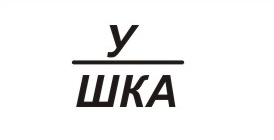 200. 		(семья)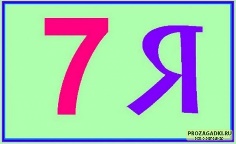 300. 		(семья)																			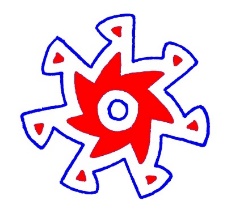 400. 	(изба)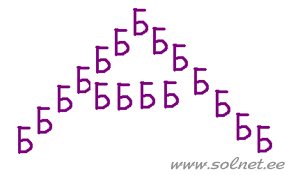 500.    (дом)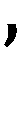 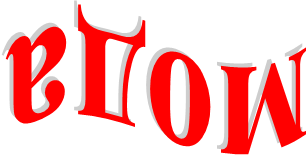 Ведущий: Слово независемому эксперту.С каким счетом закончили IІтур команды?Эксперт : - (озвучивает результаты)3 тур. ВИКТОРИНАВедущий: В этом туре участникам будут задаватьсявопросы,чья команда быстрее поднимет руку, та и отвечает. Каждый правильный ответ оценивается в 10 баллов.Как говорят о тех, кто разглашает внутренние семейные неприятности и ссоры?(Выносить сор из избы.)Как называется фамилия женщины до её замужества?(Девичья.)Назовите самую семейную геометрическую фигуру.(Круг. Тесный семейный круг, в семейном кругу.) Родительский инструктаж одним словом – это...(Наказ.)Ребенок моего отца, мне не брат. Кто это?(Моя сестра.)Какое растение олицетворяет собой одновременно и родного, и приемного родственника?(Мать-и-мачеха.)Как называется отдельное жилое помещение в доме с кухней, передней?   (Квартира)Продолжите фразу А. Герцена “ Семья начинается с …” (детей).Кто из поэтов, так говорил своим друзьям. “Я женился, чтобы дома иметь свою Мадонну” 									 (А.С. Пушкин).Кто такая свояченица? 	(сестра жены).Ведущий: Слово независемому эксперту.С каким счетом закончили IІІтур команды?Эксперт : - (озвучивает результаты)4- тур “Дом моей мечты”Ведущий: Друзья, вы задумывались, почему так говорят: “Мой дом – моя крепость?”Несомненно, у человека должен быть дом, и не просто крыша над головой, а место, где его любят и ждут, понимают, принимают таким, каков он есть, место, где человеку тепло и уютно. Сегодня каждая семья может построить дом своей мечты. Пусть наши команды превратится в строительную бригаду. Предлагаю каждой бригаде кирпичики, на которых написаны слова из этих кирпичиков мы должны построить «Дома счастья». Я прочитаю предложение, и вы должны подумать какой кирпичик нужно положить. Каждый правильный кирпичик оценивается в 10 баллов. Культура семьи передается по наследству от поколения к поколению. Учитывая опыт старших, фундамент нашего дома мы начинаем закладывать с какого кирпичика?                                             «Традиции».Многие ребята, стоящие на пороге взрослой самостоятельной семейной жизни, выступают за сотрудничество в семейных отношениях. Традиции наших предков позволяют заложить следующий кирпичик для строительства «Дома счастья» под названием?                                                                     «Сотрудничество».Нужно развить у детей способность дружить, и впоследствии она создаст основу для нормальной семейной атмосферы. Обязательное условие для счастья молодой семьи в нашем доме — кирпичик?                                «Дружба».Чтобы молодая семья прожила долго и счастливо, нашему дому просто необходим кирпичик?                                                           «Труд».Условие эмоционального здоровья семьи — подлинность чувств, когда поступок находится в гармонии с душевным состоянием. Поэтому следующим кирпичиком для нашего дома будет? «Здоровье».Эстетика, понятие о красоте, потребность в ней прочно вошли в нашу жизнь, ставят юных членов семьи перед необходимостью первых самостоятельных нравственных оценок: что хорошо и что плохо. Помня об этом, мы с вами должны заложить в строительство нашего дома кирпичик с названием?«Красота».Гармоничное сочетание предметов убранства и приятная цветовая гамма создают ощущение душевного покоя, уюта, способствуют восстановлению сил. Следующий необходимый нашему дому кирпичик — «Чистота».Стремление и умение понимать другого составляет основу здорового психологического климата любой семьи. Для полного счастья нашему дому нужно? «Понимание».Уважение ко всем, кто вас окружает, уважение к другому человеку, к его переживаниям, потребностям и интересам. Очень важен для строительства нашего дома кирпичик? «Уважение». Для воспитания нравственной личности очень важно, растет ли ребенок в семье любящих и заботящихся друг о друге и о детях родителей. Благополучие и счастье молодой семьи в нашем доме невозможны без кирпичика?     «Любовь».Строительство любого дома всегда заканчивается возведением крыши. Крыша нашего дома для молодой счастливой семьи называется?    «Хорошее настроение».Ведущий: Благодарю всех строителей. Дом у нашей семьи оказался прекрасным. Очень важно, чтобы в доме поселилось счастье.Думаю, что вы все обязательно станете счастливыми, и все хорошо будет в вашем доме.Сейчас посмотрим на экран и увидим на сколько мы по строили “Дом своей мечты”Ведущий: Слово независемому эксперту.С каким счетом закончили IVтур команды?Эксперт : - (озвучивает результаты)5- тур «Пятерочка»Ведущий: В этом туре каждому участнику команды раздается карточка в виде фигуры с вопросом, и он должен ответить на него самостоятельно. Каждый правильный, полный ответ оценивается 20 баллов.  Назовите 5 родственников. (Дядя, тётя, папа, мама, брат, бабушка)Назовите 5 видов досуга семьи. Прогулка, культпоход, чтение, домашний кинотеатр, игры…Назовите 5 своих ролей в будущей семье. Муж/жена, сын/дочь, сестра/брат, тётя/дядя, племянник/ца, дедушка/бабушка Назовите 5 электробытовых приборов, помогающих семье в быту. Пылесос, кух. процессор, печь СВЧ, стиральная машина, электрочайник. Назовите 5 видов дохода семьи. Зарплата, стипендия, пенсия, пособие, участок, субсидия, выигрыш* Назовите 5 видов расходов семьи. Квартплата, питание, одежда, учёба, лечение5 обобщённых видов домашнего труда.стирка, готовка, уборка, цветоводство, украшение и создание уюта* 5 мотива создания семьи. Одиночество, бюджет, хозяйство, воспитать поколение, забота о другихНазовите 5 признаков благополучия семьи.Полная, дети, без вредных привычек, обеспеченная материально и жильём, забота друг о друге всеми членами семьи* Назовите 5 отличия современной семьи от семей в средние века. Единобрачие, равенство супругов, свободность выбора супруга, а не по принуждению, межнациональные бракиВедущий: Слово независемому эксперту.С каким счетом закончили Vтур команды?Эксперт : - (озвучивает результаты 5тура и подведение итога )Выявляется победитель.Пословицы100200300400500Загадки100200300400500«Странные слова»100200300400500Кулинарный100200300400500Устами младенца100200300400500Родственные отношения100200300400500Ребусы100200300400500